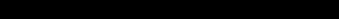 GUICHET ONEGATE__________________________Cahier des charges informatique« 3D-SECURE »à l’attention des remettantsCollectes OSCAMPS [Outil de Surveillance et de Cartographie des Moyens de Paiement Scripturaux] __________________________VERSION – 1.0 – 22/10/2015 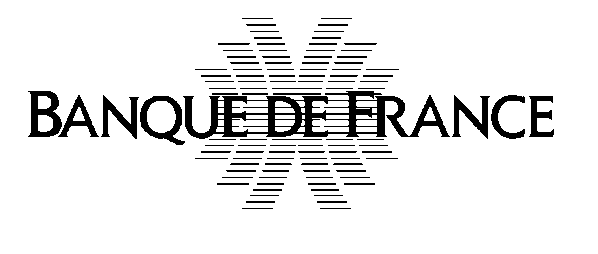 ORGANISATION ET INFORMATIQUES.D.E.S.S.Correspondants Banque de FranceDirection de l'Organisation et des DéveloppementsService de Développement pour les Études, les Statistiques et la Supervision bancaire (SDESS)onegate-support@banque-france.fr01.42.92.63.34Horaires du lundi au vendredi : 8h à 19hSuivi des versions : Table des matières1. Introduction	61.1. Contexte	61.2. Présentation du guichet de collecte	61.3. Calendrier prévisionnel	71.3.1. Phase de tests	71.3.2. Production	72. Contenu de la collecte	82.1. Périmètre de la collecte	82.2. Périodicités de remise des états	83. Principes d'accréditation d’un remettant	84. Fonctionnement de la collecte	84.1. Canaux de transmission	84.2. Canaux A2A et U2A – téléchargement (Upload) d’un fichier XML	94.2.1. Principes	94.2.2. Modes de chargement	94.2.3. Nom des fichiers	94.2.4. Validation du format des fichiers	94.2.5. Volumétrie maximale pour une remise par fichier XML	94.2.6. Format et règles générales de codage des champs	104.3. Contrôle des collectes	104.3.1. Les différents niveaux de contrôles	104.3.2. Délai de correction	114.4. Format des restitutions	115. Spécification de la collecte	115.1. Spécification du format XML	115.1.1. Généralités	115.1.2. Spécifications des champs de la têtière	125.1.3. Spécifications des champs du rapport « 3D SECURE »	135.1.3.1. Partie émetteur OBS 1 : Nombre de cartes de paiement émises	145.1.3.2. Partie émetteur OBS 2 : Nombre de cartes déclarées 3D SECURE	145.1.3.3. Partie émetteur OBS 3 : Nombre de cartes cibles	145.1.3.4. Partie émetteur OBS 4.1 : Nombre de cartes qui n’ont pas de dispositif d’authentification forte opérationnel	155.1.3.5. Partie émetteur OBS 4.2 : Nombre de cartes n’ayant jamais fait l’objet d’une authentification forte par le protocole 3D SECURE	155.1.3.6. Partie émetteur OBS 4.3 : Nombre de cartes enregistrées dans l’ACS	165.1.3.7. Partie émetteur OBS 5. Nombre d'authentifications 3D SECURE réussies	165.1.3.8. Partie émetteur OBS 6 : Nombre d’authentification 3D SECURE ayant subi un échec	175.1.3.9. Partie émetteur OBS 7 : Montant des paiements par carte sur Internet	185.1.3.10. Partie émetteur OBS 8 : Montant des paiements par carte ayant fait l'objet d'une authentification du porteur via 3D SECURE	195.1.3.11. Partie émetteur OBS 9 : Nombre de paiements par carte sur internet	205.1.3.12. Partie émetteur OBS 10 : Nombre de paiements par carte sur Internet ayant subi un échec	205.1.3.13. Partie émetteur OBS : Commentaires pour la partie émetteur	215.1.3.14. Partie acquéreur OBS 1 : Nombre d'authentifications 3D SECURE réussies	215.1.3.15. Partie acquéreur OBS 2 : Nombre d'authentifications 3D SECURE ayant subi un échec	225.1.3.16. Partie acquéreur OBS 3 : Nombre de clients commerçants en ligne	235.1.3.17. Partie acquéreur OBS 4 : Nombre de clients commerçants en ligne proposant l'authentification du porteur via 3D SECURE	245.1.3.18. Partie acquéreur OBS 5 : Nombre de paiements par carte non 3D SECURE sur internet (indicateurs concernant uniquement les transactions non authentifiées)	245.1.3.19. Partie acquéreur OBS 6 : Nombre de paiements par carte non 3D SECURE sur internet ayant subi un échec (indicateurs concernant uniquement les transactions non authentifiées)	255.1.3.20. Partie acquéreur OBS 7 : Nombre de commerçants 3D SECURE	255.1.3.21. Partie acquéreur OBS : Commentaires pour la partie récepteur	265.1.3.22. Exemple complet de remise	26Annexes	261.1. Schémas de validation du format XML	261.2. Outils recommandés	26Introduction Contexte Ce CDCI expose les spécifications XML détaillées des collectes OSCAMPS BDF pour ONEGATE.Présentation du guichet de collecte	ONEGATE institue une Organisation Nouvelle des Echanges via un Guichet d’Alimentation et de Transferts vers l’Extérieur (ONEGATE), en réponse aux attentes exprimées par la profession bancaire et dans un mouvement d’harmonisation européen (Comité des Statistiques et Comité de la Surveillance Bancaire). 	La collecte sur OSCAMPS s’effectue par le guichet ONEGATE. L'objet du Cahier des Charges Informatique est de fournir aux établissements émetteurs les formats de données, les règles de gestion et les normes de transmission des données au travers du guichet ONEGATE. Les termes définis ci-dessous sont utilisés dans la suite du document :Calendrier prévisionnelPhase de testsLes tests de ligne et applicatifs avec les remettants commenceront mi-novembre 2015 sur la plateforme d’homologation ONEGATE.ProductionL’ouverture de la collecte sur la plateforme ONEGATE de production est prévue en novembre 2016.Contenu de la collectePérimètre de la collecteLe perimètre de la collecte OSCAMPS contient :3D SecurePériodicités de remise des étatsPrincipes d'accréditation d’un remettantLa phase d'accréditation permet de vérifier si les remettants sont bien habilités par les déclarants à échanger des informations avec la Banque de France. L'accréditation à ONEGATE est une procédure obligatoire sans laquelle, il n'est pas possible de remettre des déclarations à la Banque de France.L'accréditation ne concerne que les remettants.Les règles générales permettent d'assurer la cohérence du futur système d'information :aucune remise ne sera acceptée d'un remettant non accrédité au domaine de la collecte sur ONEGATE.si un remettant, accrédité à ONEGATE, remet des déclarations relatives à des déclarants pour lesquels il n'a pas été accrédité, celles-ci seront rejetées.Fonctionnement de la collecteCanaux de transmissionLe guichet ONEGATE (pour les déclarations OSCAMPS) offre la possibilité de réceptionner des fichiers au format XML avec différents canaux :Canal A2A : Télétransmission de fichiers Canal U2A : Téléchargement (upload) de fichiers via une IHM Canal U2A : Saisie manuelle de formulaire via une IHM Canaux A2A et U2A – téléchargement (Upload) d’un fichier XMLPrincipesUne remise par fichier XML est utile pour une remise régulière. Elle ne comporte que les données déclarées : pour un même déclarant,  pour un même domaine (OBS pour la collecte OSCAMPS 3D SECURE)pour une ou plusieurs périodes de référenceLe principe est valable quel que soit le canal de collecte retenu. Lors des contrôles effectués en réception par ONEGATE, seuls les fichiers présentant une ou des anomalie(s) bloquante(s) sont rejetés (règle de validation non respectée, fichier mal structuré). Ils doivent alors faire l'objet d'un nouvel envoi après correction.Modes de chargementLe mode standard de chargement du fichier XML est le mode "annule et remplace" : les anciennes données sont remplacées intégralement par les nouvelles. Ce mode de chargement est valable pour un type de déclarant, un domaine (), un ou plusieurs rapports et une ou plusieurs périodes données.Nom des fichiersLe fichier télétransmis doit obligatoirement comporter l’extension « .xml » (minuscules obligatoires). Validation du format des fichiersLe format de fichier retenu pour les remises est le XML. La Banque de France fournit le fichier XML de référence afin que les remettants puissent s’y conformer.Le fichier XSD « declarationReport.xsd » (fichier transmis conjointement à ce document) définit la structure du document XML acceptée par l’application ONEGATE. Ce fichier permet de vérifier la validité du fichier XML avant envoi à l’application ONEGATE. Volumétrie maximale pour une remise par fichier XMLTout fichier XML doit avoir un volume maximal de 150 MO pour être accepté par le guichet ONEGATE. Tout fichier d’une taille supérieure à 150 MO devra être obligatoirement zippé (). Il est possible de remettre directement un fichier zippé.Afin de pouvoir transmettre les fichiers compressés sur ONEGATE, il est impératif d’utiliser la méthode DEFLAT à partir de votre logiciel. Pour information, 95%  des logiciels compressent les fichiers en utilisant la méthode DEFLAT par défaut.Format et règles générales de codage des champsLes règles de codage des champs, constituant les enregistrements des fichiers de collecte, sont à respecter strictement :Zone alphanumérique : tous les caractères sont autorisés et la saisie peut être en majuscules ou en minuscules; les caractères accentués sont autorisés. Les champs facultatifs non renseignés (i.e. valeur vide) ne devront pas apparaître dans les fichiers XML.Tous les montants d’encours et de flux sont exprimés en euros sans décimales. Tous les volumes sont exprimés sans décimales à l’unité près. En cas de modification d'une information (correction),  un nouveau rapport complet (avec toutes ses sections) doit être adressé avec cette modification (mode annule et remplace) pour un déclarant, un domaine et une période de référence. Contrôle des collectesLes contrôles sont effectués d’une part, par le guichet ONEGATE, à la réception des documents, pour vérifier l’intégrité physique et la conformité des fichiers et des données transmises, d’autre part, par la Banque de France.  Les éléments liés à l’ensemble de ces contrôles sont retransmis aux remettants via le guichet.Pour limiter au maximum les rejets, il est nécessaire que les contrôles soient effectués également par les remettants lors de l'élaboration des fichiers, avant leurs envois à la Banque de France.Les contrôles sont précisés pour chacun des rapports.Les différents niveaux de contrôlesLes contrôles sont de quatre types : Contrôles de conformité du fichier (exemple : contrôle de conformité XML)Le non-respect entraîne un rejet systématique du fichier remis. Contrôles de structure (exemple : par rapport à un schéma XSD pour un fichier XML) Le non-respect entraîne un rejet systématique du fichier remis. Contrôles de référentiel (exemple : vérification d’une donnée par rapport à un référentiel, contrôle d’un champ obligatoire).Au-delà d’un certain nombre de contrôles en erreur (au-delà de 100), le fichier remis est directement rejeté sans analyse de retour.Contrôles de qualité sur les données (exemple : contrôle de cohérence temporelle, ou contrôles croisés). Les contrôles de qualité sur les données ne sont pas bloquants mais entraînent des comptes rendus d’anomalies adressés au remettant.Ces contrôles étant partagés entre le guichet ONEGATE et les applications du service gestionnaire de chacune des collectes (« métier »), plusieurs comptes rendus sont susceptibles d’être restitués. Les comptes rendus de traitement ONEGATE sont déposés sur le guichet ONEGATE.Délai de correctionDans le cas où les contrôles a posteriori révèlent des anomalies de cohérence non détectées lors de la collecte, les remettants doivent prendre les dispositions nécessaires pour transmettre les déclarations corrigées au plus tôt. Format des restitutionsIl existe deux types de restitutions :L’accusé de réception (consultable dans l’application ONEGATE),  Le compte-rendu de traitement. Il détaille les erreurs rencontrées lors du traitement du fichier dans ONEGATE. En l’absence d’erreur, ce compte-rendu est vide.Spécification de la collecte Spécification du format XMLGénéralitésChaque fichier XML de la collecte OSCAMPS  est formé comme suit :  Une première ligne obligatoire : <?xml version='1.0' encoding='UTF-8'?> Cette partie est unique dans le fichier XMLPuis les données du fichier XML sont encapsulées dans la balise <DeclarationReport>.La têtière qui contient les données d’administration : date de création du fichier, domaine de collecte, remettant, etc.				 Cette partie est unique dans le fichier XMLEt de 1 à N balises « Report » : Une balise Report inclut les données de collecte d’un rapport : informations, montant, secteur, etc. Cette partie est répétée autant de fois qu’il y a de rapports différents ou de périodes différentes d’un même rapport.Spécifications des champs de la têtièreLa balise <DeclarationReport> correspond à la têtière ONEGATE. Le tableau suivant présente le détail des différents champs de la têtière :Exemple de têtière Onegate pour le rapport 3D Secure:<?xml version='1.0' encoding='UTF-8'?><DeclarationReport xmlns="http://www.onegate.eu/2010-01-01">  <Administration creationTime="2015-10-21T14:54:07.943+02:00">    <From declarerType="CIB">30001</From>    <To>BDF</To>    <Domain>OBS</Domain>    <Response>      <Email>prenom.nom@bdf.local</Email>      <Language>FR</Language>    </Response>  </Administration>  <Report date="2015-12" code="3DSECURE" close="true">    <Data form="3D SECURE">Focus sur la balise DATA Close:2 possibilités : Close="false" Cela permet de préremplir le formulaire sans envoyer de données à la Banque de France. Le formulaire est rempli et des modifications via l’IHM Onegate peuvent être apportées.Close="true" Cela permet d’envoyer directement les données à la Banque de France. Le formulaire est rempli et est accessible via l’IHM uniquement en consultationPar défaut, en cas d’absence de la balise Close, celle-ci est positionnée à « true ».Spécifications des champs du rapport « 3D SECURE »Partie émetteur OBS 1 : Nombre de cartes de paiement émises Valeurs du code LISTE _QUEST_1 :Partie émetteur OBS 2 : Nombre de cartes déclarées 3D SECUREValeurs du code LISTE _QUEST_SCT2 : 	Partie émetteur OBS 3 : Nombre de cartes ciblesValeurs du code LISTE _QUEST_SCT3 : Valeurs du code PROFONDEUR_SCT3 :Partie émetteur OBS 4.1 : Nombre de cartes qui n’ont pas de dispositif d’authentification forte opérationnelValeurs du code LISTE _QUEST_SCT4 :Partie émetteur OBS 4.2 : Nombre de cartes n’ayant jamais fait l’objet d’une authentification forte par le protocole 3D SECUREValeurs du code LISTE _QUEST_SCT42 :Partie émetteur OBS 4.3 : Nombre de cartes enregistrées dans l’ACSValeurs du code LISTE_QUEST_SCT43 :Partie émetteur OBS 5. Nombre d'authentifications 3D SECURE réussiesValeurs du code LISTE_QUEST_SCT5 :Valeurs du code PROFONDEUR_SCT5 :Partie émetteur OBS 6 : Nombre d’authentification 3D SECURE ayant subi un échecValeurs du code LISTE_QUEST_SCT6 :Valeurs du code MOTIF_REJET_SCT6:Valeurs du code PROFONDEUR_SCT6 :Règles des contrôles bloquants:Le champ « sélection de la profondeur des données déclarées » est obligatoire si le nombre total contient une valeurLe champ « nombre total » est obligatoireLe nombre total de transactions reçues (ELEM_1) doit être égal à la somme des détails par type de transactions (ELEM_2 à ELEM_5).Les doublons entre le mode d'authentification et le motif de rejet ne sont pas acceptés. Partie émetteur OBS 7 : Montant des paiements par carte sur InternetValeurs du code LISTE_QUEST_SCT7 :Valeurs du code PROFONDEUR_SCT7 :Partie émetteur OBS 8 : Montant des paiements par carte ayant fait l'objet d'une authentification du porteur via 3D SECUREValeurs du code LISTE_QUEST_SCT8 :Partie émetteur OBS 9 : Nombre de paiements par carte sur internetValeurs du code LISTE_QUEST_SCT9 :Valeurs du code PROFONDEUR_SCT9 :Partie émetteur OBS 10 : Nombre de paiements par carte sur Internet ayant subi un échecValeurs du code LISTE_QUEST_SCT10 :Valeurs du code PROFONDEUR_SCT10 :Partie émetteur OBS : Commentaires pour la partie émetteur Partie acquéreur OBS 1 : Nombre d'authentifications 3D SECURE réussiesValeurs du code LISTE_QUEST_II_SCT10 :Valeurs du code PROFONDEUR_II_SCT1 :Partie acquéreur OBS 2 : Nombre d'authentifications 3D SECURE ayant subi un échecValeurs du code LISTE_QUEST_II_SCT2 :Valeurs du code MOTIF_REJET_II_SCT2:Valeurs du code PROFONDEUR_II_SCT2 :Règles des contrôles bloquants:Le champ « sélection de la profondeur des données déclarées » est obligatoire si le nombre total contient une valeurLe champ « nombre total » est obligatoireLe nombre total de transactions reçues (ELEM_1) doit être égal à la somme des détails par type de transactions (ELEM_2 à ELEM_5).Les doublons entre le mode d'authentification et le motif de rejet ne sont pas acceptésPartie acquéreur OBS 3 : Nombre de clients commerçants en ligneValeurs du code LISTE_QUEST_II_SCT3 :Partie acquéreur OBS 4 : Nombre de clients commerçants en ligne proposant l'authentification du porteur via 3D SECUREValeurs du code LISTE_QUEST_II_SCT4 :Partie acquéreur OBS 5 : Nombre de paiements par carte non 3D SECURE sur internet (indicateurs concernant uniquement les transactions non authentifiées)Valeurs du code LISTE_QUEST_II_SCT5 :Valeurs du code PROFONDEUR_II_SCT2 :Partie acquéreur OBS 6 : Nombre de paiements par carte non 3D SECURE sur internet ayant subi un échec (indicateurs concernant uniquement les transactions non authentifiées)Valeurs du code LISTE_QUEST_II_SCT6 :Valeurs du code PROFONDEUR_II_SCT6 :Partie acquéreur OBS 7 : Nombre de commerçants 3D SECUREValeurs du code LISTE_QUEST_II_SCT7 :Partie acquéreur OBS : Commentaires pour la partie récepteurExemple complet de remiseAnnexesSchémas de validation du format XML Outils recommandésPour réaliser vos fichiers xml (logiciel libre et gratuit) :Notepad++: http://notepad-plus-plus.org/fr/1.021/10/2015 Version initiale du document MOA OSCAMPSRemettantActeur autorisé à déposer des fichiers pour lui-même ou pour le compte de tiersDéclarantActeur assujetti à une obligation de reportingUtilisateur BdFUtilisateur (personne physique) accrédité au sein de la Banque de France, pour réaliser des opérations d’administration ou de suivi sur le guichetApplication cliente« métier »Application utilisatrice des données collectées via le guichetA2AAcronyme d’Application to Application, Il désigne l’échange entre deux programmesU2AAcronyme d’User to Application, il désigne la transmission d’information par l’intermédiaire d’un utilisateurFréquence de la  collecteNom du questionnaireSemestrielle(en avril et novembre chaque année)3D SecureBalisePropriétéDescription<DeclarationReport>"xmlns"Espace de nommage ONEGATE. La valeur est fixe : « http://www.onegate.eu/2010-01-01 ».<Administration>"creationTime"Cette propriété reprend la date de création du fichier (Exemple: 2015-10-21T14:54:07.943+02:00). Ce champ peut être généré automatiquement par l’application émettrice. Seul le format de la date est contrôlé, il n’est donc pas obligatoire de renseigner une date précise.<From>"declarerType"Représente le déclarant. Pour la collecte OSCAMPS, la valeur possible est :« CIB »<To>Identifiant qui caractérise le guichet ONEGATE. La valeur est fixe : « BDF».<Domain>Représente le code de la collecte auquel l’instance fait référence. Ses valeurs sont sur trois caractères. Pour la collecte OSCAMPS 3D Secure, le code est :-  OBS<Response>Contient l’adresse de l’émetteur et le langage de l’avis de dépôt. Une balise à « true » ou « false » indique respectivement si le destinataire souhaite être informé ou non par e-mail dès réception par le guichet du fichier.Dans le cas de l’utilisation de la valeur « false », les balises <Email> et <Language> ne doivent pas apparaître au sein des balises <Response>.Le champ <Email> doit être renseigné avec une adresse mail possédant un format valide.Recommandation: il est recommandé d’utiliser une adresse email générique dédiée aux échanges avec ONEGATE.CODE XMLLIBELLETYPELONGUEURMAXPRESENCE OB/FACOMMENTAIRESReport codeRapportAlphaNAOBLe code du rapport est fixe : « 3DSECURE »DateDate d’arrêtéDate7OBLa date de déclaration correspond à  la période des données collectées. Elle doit être sous le format année-mois « YYYY-MM ». Par exemple, pour la première collecte 2016: <Report date="2016-06" code="3DSECURE" >, pour la deuxième collecte 2016: <Report date="2016-12" code="3DSECURE" >Data formFormulaireAlpha10OBLe code du formulaire est  « 3D SECURE »CODE XMLLIBELLETYPELONGUEURMAXPRESENCE OB/FACOMMENTAIRESLISTE_QUEST_1Nombre de cartes de paiement émisesAlphaNAOBCf. Tableau ci-dessousSTK_SCT1Stock à la date de la collecteNum18FAEn unitéCodeLibelléELEM_1Cet indicateur correspond au nombre de contrats cartes (CB, Visa, MasterCard) ouverts auprès de chaque établissement sur le segment de clientèle particulier. Les cartes privatives et les cartes ne permettant pas le paiement sur Internet sont exclues du périmètre.CODE XMLLIBELLETYPELONGUEURMAXPRESENCE OB/FACOMMENTAIRESLISTE_QEST_SCT2Nombre de cartes déclarées 3D SECUREAlphaNAOBCf. Tableau ci-dessousSTK_SCT2Stock à la date de la collecteNum18FAEn unitéCodeLibelléELEM_1Cet indicateur correspond au nombre de cartes présentes (valides et NON échues) au niveau de l'ACS (Access Control Server)CODE XMLLIBELLETYPELONGUEURMAXPRESENCE OB/FACOMMENTAIRESLISTE_QUEST_SCT3Nombre de cartes ciblesAlphaNAOBCf. Tableau ci-dessousSTK_SCT3Stock à la date de la collecteNum18FAEn unitéPROFONDEUR_SCT3Sélectionner la profondeur des données déclaréesAlphaNAFACf. Tableau ci-dessousCodeLibelléELEM_1Cet indicateur correspond au nombre de cartes ayant réalisé au moins une opération (accordée ou refusée) sur Internet (en excluant les cartes inexistantes)CodeLibelléLIST1_MENSUMensuelleLIST_TRIMTrimestrielleLIST_SEMSemestrielleCODE XMLLIBELLETYPELONGUEURMAXPRESENCE OB/FACOMMENTAIRESLISTE_QUEST_SCT4Nombre de cartes qui n'ont pas de dispositif d'authentification forte opérationnelAlphaNAOBCf. Tableau ci-dessousSTCK_SCT04Stock à la date de la collecteNum18FAEn unitéCodeLibelléELEM_1Cet indicateur correspond au nombre de cartes sur lesquelles un dispositif d'authentification forte n'est pas opérationnel. Par exemple, carte authentifiée par SMS dont le numéro de téléphone n'existe pas dans la base émettrice, ou authentifiée par un lecteur non encore distribué au porteur. Les dispositifs d'authentification forte sont : SMS OTP, token autonome générateur d’OTP, lecteur CAP EMV, etc… Sont à exclure : La date de naissance, réponse à une question secrète, etc.CODE XMLLIBELLETYPELONGUEURMAXPRESENCE OB/FACOMMENTAIRESLISTE_QUEST_SCT42Nombre de cartes n'ayant jamais fait l'objet d'une authentification forte par le protocole 3DSAlphaNAOBCf. Tableau ci-dessousSTCK_SCT42Stock à la date de la collecteNum18FAEn unitéCodeLibelléELEM_1Cet indicateur correspond au nombre de cartes n'ayant jamais fait l'objet d'une authentification forte par le protocole 3D SECURECODE XMLLIBELLETYPELONGUEURMAXPRESENCE OB/FACOMMENTAIRESLISTE_QUEST_SCT43Nombre de cartes enregistrées dans l'ACSAlphaNAOBCf. Tableau ci-dessousSTCK_SCT43Stock à la date de la collecteNum18FAEn unitéCodeLibelléELEM_1Cet indicateur correspond au nombre de cartes (valides) ayant été soumises au moins une fois à une authentification 3DSECURE (forte ou faible)CODE XMLLIBELLETYPELONGUEURMAXPRESENCE OB/FACOMMENTAIRESLISTE_QUEST_SCT5Nombre d'authentification 3D SECURE réussiesAlphaNAOBCf. Tableau ci-dessousPROFONDEUR_SCT5Sélectionner la profondeur des donnéesAlphaNAFACf. Tableau ci-dessousSTCK_SCT5Nombre totalNum18FAEn unitéCodeLibelléELEM_1Cet indicateur correspond au nombre d'authentifications réussies, quel que soit le mode d'authentification (fort ou faible) et quel que soit le résultat de l'autorisation qui a suivi.CodeLibelléLIST1_MENSUMensuelleLIST_TRIMTrimestrielleLIST_SEMSemestrielleCODE XMLLIBELLETYPELONGUEURMAXPRESENCE OB/FACOMMENTAIRESLISTE_QUEST_SCT6Nombre d'authentification 3D SECURE ayant subi un échecAlphaNAOBCf. Tableau ci-dessousPRECISION_AUTRES_SCT6Précisions sur le type d'authentificationAlpha50FAÀ remplir uniquement si le type d’authentification est  « Autres » (ELEM_5)NB_TOTAL_SCT6Nombre totalNum18OBEn unitéPRECISON_MOTIF_REJET_SCT6Précisions motif de rejetAlpha 50FAÀ remplir uniquement si le motif de rejet est « Autre » (Q11_SCT10)PROFONDEUR_SCT6Sélectionner la profondeur des données déclaréesAlphaNAFACf. Tableau ci-dessous (À remplir uniquement pour le nombre total de transactions reçues  - ELEM_1)MOTIF_REJET_SCT6Motif de rejet EmetteurAlphaNAFACf. Tableau ci-dessousCodeLibelléELEM_1Nombre total de transactions reçues pour authentification au niveau de l'ACS et ayant échouéELEM_2SMSELEM_3TOKENELEM_4Tout TypeELEM_5AutresCodeLibelléCLAS_TYPO_EMT_1Mode dégradé interditQ2_SCT10Moyen d'authentification non disponible pour le clientQ3_SCT10Moyen d'authentification bloqué pour le clientQ4_SCT10Délai d'authentification ou d'un template dépasséQ5_SCT10Interdiction d'utiliser son numéro de carte réelle - L'utilisation du service Carte Virtuelle est obligatoireQ6_SCT10Annulation de l'authentification par le porteurQ7_SCT10Numéro de carte inexistantQ8_SCT10Carte suppriméeQ9_SCT10Donnée d'authentification erronéeQ10_SCT10Contrôle fraude positifQ11_SCT10Autre (à préciser)CodeLibelléLIST1_MENSUMensuelleLIST_TRIMTrimestrielleLIST_SEMSemestrielleCODE XMLLIBELLETYPELONGUEURMAXPRESENCE OB/FACOMMENTAIRESLISTE_QUEST_SCT7Montant des paiements par carte sur InternetAlphaNAOBCf. Tableau ci-dessousNOMBRE_SCT7MontantNum18FAEn unitéSOURCE_DONNEESPréciser la source de la donnée (SAE, ACS, etc...)Alpha 50FAPROFONDEUR_SCT7Sélectionner la profondeur des données déclaréesAlphaNAFACf. Tableau ci-dessousCodeLibelléELEM_1Cet indicateur a pour but d'évaluer le montant global des paiements sur Internet réalisés par carte de paiement ayant fait l'objet, ou non, d'une authentification du porteurCodeLibelléLIST1_MENSUMensuelleLIST_TRIMTrimestrielleLIST_SEMSemestrielleCODE XMLLIBELLETYPELONGUEURMAXPRESENCE OB/FACOMMENTAIRESLISTE_QUEST_SCT8Montant des paiements par carte ayant fait l'objet d'une authentification du porteur 3D SECUREAlphaNAOBCf. Tableau ci-dessousNOMBRE_SCT8MontantNum18FAEn unitéSOURCE_DONNEES_SCT8Préciser la source de la donnée (SAE, ACS, etc...)Alpha 50FACodeLibelléELEM_1Cet indicateur a pour but d'évaluer le montant global des paiements sur Internet réalisés par carte de paiement ayant fait l'objet d'une authentification (réussie ou non) du porteur en utilisant le protocole 3D SECURECODE XMLLIBELLETYPELONGUEURMAXPRESENCE OB/FACOMMENTAIRESLISTE_QUEST_SCT9Nombre de paiements par carte sur InternetAlphaNAOBCf. Tableau ci-dessousNOMBRE_SCT9Nombre totalNum18FAEn unitéPROFONDEUR_SCT9Sélectionner la profondeur des données déclaréesAlphaNAFACf. Tableau ci-dessousCodeLibelléELEM_1Cet indicateur correspond au nombre de transactions non 3DS réussies sur InternetCodeLibelléLIST1_MENSUMensuelleLIST_TRIMTrimestrielleLIST_SEMSemestrielleCODE XMLLIBELLETYPELONGUEURMAXPRESENCE OB/FACOMMENTAIRESLISTE_QUEST_SCT10Nombre de paiements par carte sur Internet ayant subi un échecAlphaNAOBCf. Tableau ci-dessousNOMBRE_SCT10Nombre totalNum18FAEn unitéPROFONDEUR_SCT10Sélectionner la profondeur des données déclaréesAlpha18FACf. Tableau ci-dessousCodeLibelléELEM_1Cet indicateur correspond au nombre de transactions non 3DS ayant subi un échec sur InternetCodeLibelléLIST1_MENSUMensuelleLIST_TRIMTrimestrielleLIST_SEMSemestrielleCODE XMLLIBELLETYPELONGUEURMAXPRESENCE OB/FACOMMENTAIRESPROP_COMMENTAIRES_EMETTEURCommentaires pour la partie EmetteurAlpha800FACODE XMLLIBELLETYPELONGUEURMAXPRESENCE OB/FACOMMENTAIRESLISTE_QUEST_II_SCT1Nombre d'authentifications 3D SECURE réussiesAlphaNAOBCf. Tableau ci-dessousNOMBRE_II_SCT1Nombre totalNum18FAEn unitéPROFONDEUR_II_SCT1Sélectionner la profondeur des données déclaréesAlphaNAFACf. Tableau ci-dessousCodeLibelléELEM_1Cet indicateur correspond au nombre d'authentifications réussies, quel que soit le mode d'authentification (fort ou faible) et quel que soit le résultat de l'autorisation qui a suivi.CodeLibelléLIST1_MENSUMensuelleLIST_TRIMTrimestrielleLIST_SEMSemestrielleCODE XMLLIBELLETYPELONGUEURMAXPRESENCE OB/FACOMMENTAIRESLISTE_QUEST_II_SCT2Nombre d'authentification 3D SECURE ayant subi un échecAlphaNAOBCf. Tableau ci-dessousPRECISION_AUTRES_II_SCT2Précisions sur le type d'authentificationAlpha50FAÀ remplir uniquement si le type d’authentification est  « Autres » (ELEM_5)NOMBRE_II_SCT2Nombre totalNum18OBEn unitéPRECISON_MOTIF_REJET_II_SCT2Précisions motif de rejetAlpha 50FAÀ remplir uniquement si le motif de rejet est « Autre » (Q5_SCT10)PROFONDEUR_II_SCT2Sélectionner la profondeur des données déclaréesAlphaNAFACf. Tableau ci-dessous (À remplir uniquement pour le nombre total de transactions reçues  - ELEM_1)MOTIF_REJET_II_SCT2Motif de rejet AlphaNAFACf. Tableau ci-dessousCodeLibelléELEM_1Nombre total de transactions reçues pour authentification au niveau de l'ACS et ayant échouéELEM_2SMSELEM_3TOKENELEM_4Tout TypeELEM_5AutresCodeLibelléQ1_SCT013D FAILUREQ2_SCT103D NOT ENROLLEDQ6_SCT103D ATTEMPTQ3_SCT103D BYPASSQ4_SCT103D ERRORQ5_SCT10Autres (à préciser)CodeLibelléLIST1_MENSUMensuelleLIST_TRIMTrimestrielleLIST_SEMSemestrielleCODE XMLLIBELLETYPELONGUEURMAXPRESENCE OB/FACOMMENTAIRESLISTE_QUEST_II_SCT3Nombre de clients commerçants en ligneAlphaNAOBCf. Tableau ci-dessousSTK_II_SCT3Stock au moment de la collecteNum18FAEn unitéCodeLibelléELEM_1Cet indicateur a pour but d'évaluer le nombre de commerçants en ligne ayant souscrit un contrat d'acceptation auprès d'un établissement français acquéreur.CODE XMLLIBELLETYPELONGUEURMAXPRESENCE OB/FACOMMENTAIRESLISTE_QUEST_II_SCT4Nombre de clients commerçants en ligne proposant l'authentification du porteur via 3D SECUREAlphaNAOBCf. Tableau ci-dessousSTK_II_SCT4Stock au moment de la collecteNum18FAEn unitéCodeLibelléELEM_1Cet indicateur a pour but d'évaluer le nb de commerçant en ligne ayant souscrit un contrat d'acceptation avec l’option 3DS auprès d'un établissement français acquéreur.CODE XMLLIBELLETYPELONGUEURMAXPRESENCE OB/FACOMMENTAIRESLISTE_QUEST_II_SCT5Nombre de paiements par carte non 3D SECURE sur internet (indicateurs concernant uniquement les transactions non authentifiées)AlphaNAOBCf. Tableau ci-dessousNOMBRE_II_SCT5Nombre totalNum18FAEn unitéPROFONDEUR_II_SCT5Sélectionner la profondeur des données déclaréesAlphaNAFACf. Tableau ci-dessousCodeLibelléELEM_1Cet indicateur correspond au nombre de transactions non 3DS réussies sur InternetCodeLibelléLIST1_MENSUMensuelleLIST_TRIMTrimestrielleLIST_SEMSemestrielleCODE XMLLIBELLETYPELONGUEURMAXPRESENCE OB/FACOMMENTAIRESLISTE_QUEST_II_SCT6Nombre de paiements par carte non 3D SECURE sur internet ayant subi un échec (indicateurs concernant uniquement les transactions non authentifiées)AlphaNAOBCf. Tableau ci-dessousNOMBRE_II_SCT6Nombre totalNum18FAEn unitéPROFONDEUR_II_SCT6Sélectionner la profondeur des données déclaréesAlphaNAFACf. Tableau ci-dessousCodeLibelléELEM_1Cet indicateur correspond au nb de transactions 3DS sur Internet ayant subi un échecCodeLibelléLIST1_MENSUMensuelleLIST_TRIMTrimestrielleLIST_SEMSemestrielleCODE XMLLIBELLETYPELONGUEURMAXPRESENCE OB/FACOMMENTAIRESLISTE_QUEST_II_SCT7Nombre de commerçants 3D SECUREAlphaNAOBCf. Tableau ci-dessousNOMBRE_II_SCT7Nombre totalNum18FAEn unitéCodeLibelléELEM_1Nombre de commerçants 3D SECURE "Débrayable"ELEM_2Nombre de commerçants 3D SECURE "Full"CODE XMLLIBELLETYPELONGUEURMAXPRESENCE OB/FACOMMENTAIRESPROP_COMMENTAIRES_RECEPTEURCommentaires pour la partie acquéreurAlpha800FA